DateActivitiesSaturday, October 16Mustang Varsity Football Vs Sam Houston @Alamo Stadium 2PMMonday, October 18A DayCoffee with Head of School-@SUB 6PMAdmin. Meeting-4:30 PMTuesday, October 19B DayLeadership Meeting-7:45 AMLady Mustang Volley Vs Lanier-@ACC 5:30PMWednesday, October 20A DayFaculty Meeting-AM/PMJYELC Meeting-@SUB 6PMLady Mustang Volleyball Vs Lanier- @Lanier HSFreshman & JV-5:30 PMLady Mustang Volleyball B Team Vs Lanier-@Lanier HS 7PMThursday, October 21B DayJV Mustang Football Vs Lanier @JeffersonHS 5PMFreshman Mustang Football Vs Lanier @Lanier HS 5PMFriday, October 22B Day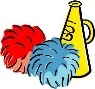 PEP RALLY-8AMAttendance Conference Parent Forum-@SUB 6PMLady Mustang Volleyball Vs Kennedy-@Jefferson HS Freshman/JV-5:30 PM     Varsity-6:30PM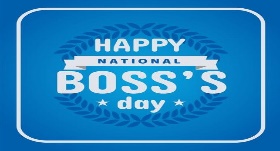 THOMAS JEFFERSON FACULTY & STAFFWOULD LIKE TO WISH OUR PRINCIPALMR. HALDERMAN A GREAT BOSS’S DAY!THANK YOU FOR EVERYTHING THAT YOU DO!!!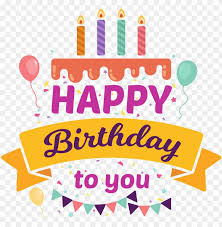 Cynthia Solis-October 20Daria Reyes-October 21Luz Perez-October 22